Паспорт прогулочного участка группы дошкольного возраста 1 (2.7- 4 года, младшая группа)Цель:Улучшение экологического и эстетического состояния территории ДОУ, рационального ее использования в соответствии с воспитательно-образовательными задачами по ФГОС и повышения ее привлекательности.АннотацияПолноценное и разностороннее развитие и воспитание детей дошкольного возраста невозможны без правильно организованной деятельности. Чтобы обеспечить ее необходимо в ДОУ создать соответствующие условия, как в помещении, так и на участке.Наш участок характеризуется наличием разнообразных зон, вовлеченностью всех участников в педагогический процесс и нетрадиционностью форм взаимодействия детей и взрослых.Игровые постройки на участке ориентированы на любой возраст и не только активизируют двигательную активность воспитанников, но и способствуют развитию креативности в игре, расширению кругозора, формированию социальных навыков.На территории участка группы преобладает суглинистая почва. Удобрения не используется, но привозится песок для игровой деятельности детей и хозяйственных нужд.Содержание работы Особое внимание в дошкольных учреждениях отводится созданию предметно - развивающей среды на участках.На участке созданы объекты, обеспечивающие разнообразную деятельность детей  по следующим направлениям: оздоровительное, познавательное, эстетическое и игровое.Функциональное использование прогулочного участка:- проведение совместной деятельности воспитателя и детей;- проведение индивидуальной работы с детьми;- организация самостоятельной игровой деятельности детей.Аннотация:Для укрепления здоровья детей, удовлетворения их потребности в двигательной активности, профилактики утомления необходимы ежедневные прогулки. Прогулки проводятся на специально оборудованном участке.  Причем важно обеспечить достаточное пребывание детей на свежем воздухе в течение дня.Прогулочные участки – место для проведения игр, образовательной деятельности, наблюдений за растениями и животными, отдыха детей.Здесь как нигде дошкольникам представляются уникальные условия для всестороннего развития:- в полной мере удовлетворяются его потребности в активных движениях;- в самостоятельных действиях при ознакомлении с окружающим миром;- в новых ярких впечатлениях;- в свободной игре, как с природным материалом, так и с игрушками.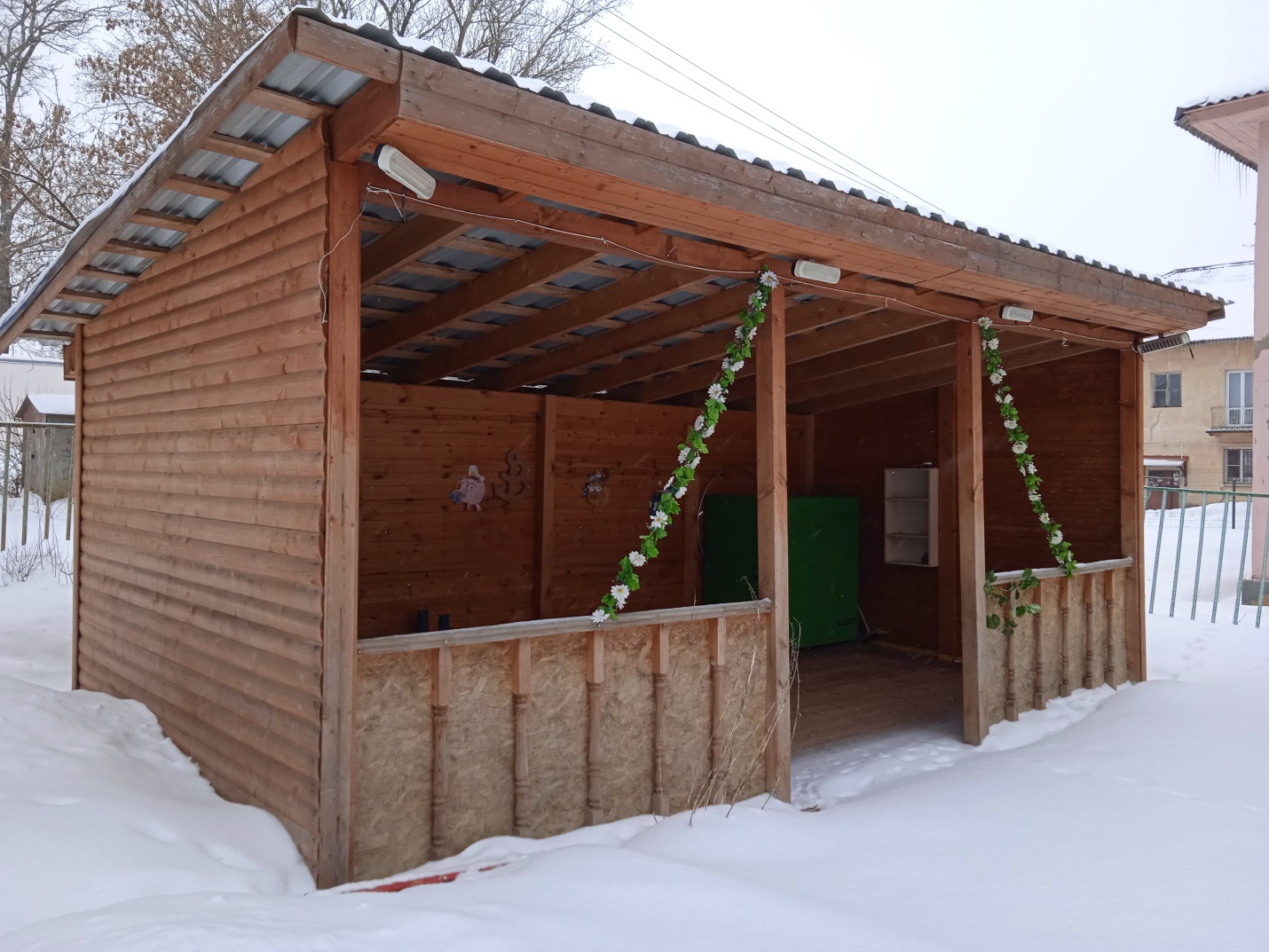 Прогулочная верандаФункциональное использование:- служит теневым навесом и защитой от дождя;  используется для организации различных видов детской деятельности.Игровое обеспечение участкаДля организации полноценной воспитательно-образовательной работы с детьми и самостоятельной деятельности детей во время прогулки, на участке имеется выносной материал на лето:- игрушки для игр с песком и водой;- игрушки для организации сюжетно-ролевых игр;- спортивно-игровое оборудование;- настольно-печатные игры;- материалы для организации художественно-эстетической деятельности.- материал для трудовой деятельностиНа участке имеется игровой материал в зимнее время года для игр со снегом.Создает условия:- обеспечивающие физическое развитие ребенка;- развивающие координацию движений ,метание, преодоление страха высоты, ловкость и смелость, чувство коллективизма в массовых играх.Используется для сюжетно-ролевых игр, отдыха детей, умения общаться в коллективе детей. Развивает коммуникационные навыки. 